КАРАРРЕШЕНИЕ15 сентября 2017 года       	                                                    			№ 6-24О внесении изменений и дополнений в Устав муниципального образования Буинский муниципальный район Республики ТатарстанВ целях приведения Устава муниципального образования «Буинский муниципальный район Республики Татарстан», принятого решением Буинского районного Совета № 4-37 от 20.12.2013 (в редакции решений Совета Буинского муниципального района РТ от 28.05.2015 № 1-49, от 15.07.2016 № 9-1), в соответствие с действующим законодательством, руководствуясь ст. 44 Федерального закона от 6 октября 2003 года № 131-ФЗ «Об общих принципах организации местного самоуправления в Российской Федерации», ст.ст. 86-88 Устава муниципального образования Буинский муниципальный район Республики Татарстан, Совет Буинского муниципального района Республики Татарстан РЕШИЛ:I. Внести в Устав муниципального образования Буинский муниципальный район Республики Татарстан следующие изменения и дополнения:1. В статье 6 в пункте 1:подпункт 14 изменить и изложить в следующей редакции:    «14) организация предоставления общедоступного и бесплатного дошкольного, начального общего, основного общего, среднего общего образования по основным общеобразовательным программам в муниципальных образовательных организациях (за исключением полномочий по финансовому обеспечению реализации основных общеобразовательных программ в соответствии с федеральными государственными образовательными стандартами), организация предоставления дополнительного образования детей в муниципальных образовательных организациях (за исключением дополнительного образования детей, финансовое обеспечение которого осуществляется органами государственной власти Республики Татарстан), создание условий для осуществления присмотра и ухода за детьми, содержания детей в муниципальных образовательных организациях, а также осуществление в пределах своих полномочий мероприятий по обеспечению организации отдыха детей в каникулярное время, включая мероприятия по обеспечению безопасности их жизни и здоровья;»;    дополнить пунктом 7.1. в следующей редакции:    «7.1. При решении вопроса местного значения, предусмотренного пунктом 7 части 1 статьи 6 настоящего Устава, органы местного самоуправления в части участия в профилактике терроризма, а также в минимизации и (или) ликвидации последствий его проявлений:    - разрабатывают и реализуют муниципальные программы в области профилактики терроризма, а также минимизации и (или) ликвидации последствий его проявлений;    - организуют и проводят в муниципальных образованиях информационно-пропагандистские мероприятия по разъяснению сущности терроризма и его общественной опасности, а также по формированию у граждан неприятия идеологии терроризма, в том числе путем распространения информационных материалов, печатной продукции, проведения разъяснительной работы и иных мероприятий;    - участвуют в мероприятиях по профилактике терроризма, а также по минимизации и (или) ликвидации последствий его проявлений, организуемых федеральными органами исполнительной власти и (или) органами исполнительной власти субъекта Российской Федерации;    - обеспечивают выполнение требований к антитеррористической защищенности объектов, находящихся в муниципальной собственности или в ведении органов местного самоуправления;    - направляют предложения по вопросам участия в профилактике терроризма, а также в минимизации и (или) ликвидации последствий его проявлений в органы исполнительной власти субъекта Российской Федерации;    - осуществляют иные полномочия по решению вопросов местного значения по участию в профилактике терроризма, а также в минимизации и (или) ликвидации последствий его проявлений.»;2. В статье 7.1.:дополнить пунктом 26) в следующей редакции:«26) оказание содействия развитию физической культуры и спорта инвалидов, лиц с ограниченными возможностями здоровья, адаптивной физической культуры и адаптивного спорта.»;3. В статье 10:дополнить абзацем 7 в следующей редакции:    «Органы местного самоуправления Буинского муниципального района Республики Татарстан не входят в систему органов государственной власти Республики Татарстан.      Участие органов государственной власти Республики Татарстан и их должностных лиц в формировании органов местного самоуправления Буинского муниципального района Республики Татарстан, назначении на должность и освобождении от должности должностных лиц местного самоуправления допускается только в случаях и порядке, установленных частью 2.1 статьи 36, частями 5 и 11 статьи 37, статьями 74 и 74.1 Федерального закона от 6 октября 2003 года № 131-ФЗ «Об общих принципах организации местного самоуправления в Российской Федерации».»;4. В статье 11:дополнить пунктом 3 в следующей редакции:«3. В случае, если у муниципального служащего, относящегося к высшей должности муниципальной службы, отсутствует на праве собственности и (или) праве пользования, ином праве, жилое помещение, расположенное на территории населенных пунктов Буинского муниципального района РТ, где он мог бы проживать в период службы в органах местного самоуправления Буинского муниципального района РТ, работодатель возмещает такому муниципальному служащему его расходы по найму (аренде) одного жилого помещения в Буинском муниципальном районе РТ и коммунальным услугам. При этом, общий размер такого возмещения не может превышать двадцать восемь тысяч рублей в календарный месяц. Часть расходов муниципального служащего по найму (аренде) жилого помещения и коммунальным услугам, которые превышают двадцать восемь тысяч рублей в календарный месяц, работодателем не возмещаются.Возмещение работодателем расходов муниципального служащего, указанных в настоящем пункте, осуществляется ежемесячно, в течение 15 (пятнадцати) календарных дней с момента предоставления муниципальным служащим работодателю самостоятельно заверенных копий документов, подтверждающих оплату служащим третьим лицам за найм (аренду) жилого помещения и коммунальные услуги в очередном месяце.»;5. В статье 16:пункт 1 части 3 изменить и изложить в следующей редакции:    «1) проект устава муниципального образования «Буинский муниципальный район Республики Татарстан», а также проект решения Совета района о внесении изменений и дополнений в данный устав, кроме случаев, когда в устав муниципального образования вносятся изменения в форме точного воспроизведения положений Конституции Российской Федерации, федеральных законов, конституции (устава) или законов субъекта Республики Татарстан в целях приведения данного устава в соответствие с этими нормативными правовыми актами;»;             6. В статье 26:часть 6 изменить и изложить в следующей редакции:    «6. Депутат Совета района, осуществляющий свои полномочия на постоянной основе, не вправе:     1) заниматься предпринимательской деятельностью лично или через доверенных лиц, участвовать в управлении коммерческой организацией или в управлении некоммерческой организацией (за исключением участия в управлении совета муниципальных образований Республики Татарстан, иных объединений муниципальных образований, политической партией, участия в съезде (конференции) или общем собрании иной общественной организации, жилищного, жилищно-строительного, гаражного кооперативов, садоводческого, огороднического, дачного потребительских кооперативов, товарищества собственников недвижимости), кроме случаев, предусмотренных федеральными законами, и случаев, если участие в управлении организацией осуществляется в соответствии с законодательством Российской Федерации от имени органа местного самоуправления;    2) заниматься иной оплачиваемой деятельностью, за исключением преподавательской, научной и иной творческой деятельности. При этом преподавательская, научная и иная творческая деятельность не может финансироваться исключительно за счет средств иностранных государств, международных и иностранных организаций, иностранных граждан и лиц без гражданства, если иное не предусмотрено международным договором Российской Федерации или законодательством Российской Федерации;    3) входить в состав органов управления, попечительских или наблюдательных советов, иных органов иностранных некоммерческих неправительственных организаций и действующих на территории Российской Федерации их структурных подразделений, если иное не предусмотрено международным договором Российской Федерации или законодательством Российской Федерации.»;    дополнить частью 10 в следующей редакции:    «10. Депутаты Совета района должны соблюдать ограничения, запреты, исполнять обязанности, которые установлены Федеральным законом от 25 декабря 2008 года N 273-ФЗ "О противодействии коррупции" и другими федеральными законами. Полномочия депутата Совета района прекращается досрочно в случае несоблюдения ограничений, запретов, неисполнения обязанностей, установленных Федеральным законом от 25 декабря 2008 года N 273-ФЗ "О противодействии коррупции", Федеральным законом от 3 декабря 2012 года N 230-ФЗ "О контроле за соответствием расходов лиц, замещающих государственные должности, и иных лиц их доходам", Федеральным законом от 7 мая 2013 года N 79-ФЗ "О запрете отдельным категориям лиц открывать и иметь счета (вклады), хранить наличные денежные средства и ценности в иностранных банках, расположенных за пределами территории Российской Федерации, владеть и (или) пользоваться иностранными финансовыми инструментами".    Проверка достоверности и полноты сведений о доходах, расходах, об имуществе и обязательствах имущественного характера, представляемых в соответствии с законодательством Российской Федерации о противодействии коррупции депутатом Совета района проводится по решению Президента Республики Татарстан в порядке, установленном законом Республики Татарстан.    При выявлении в результате проверки, проведенной в соответствии с настоящей частью, фактов несоблюдения ограничений, запретов, неисполнения обязанностей, которые установлены Федеральным законом от 25 декабря 2008 года N 273-ФЗ "О противодействии коррупции", Федеральным законом от 3 декабря 2012 года N 230-ФЗ "О контроле за соответствием расходов лиц, замещающих государственные должности, и иных лиц их доходам", Федеральным законом от 7 мая 2013 года N 79-ФЗ "О запрете отдельным категориям лиц открывать и иметь счета (вклады), хранить наличные денежные средства и ценности в иностранных банках, расположенных за пределами территории Российской Федерации, владеть и (или) пользоваться иностранными финансовыми инструментами", Президент Республики Татарстан обращается с заявлением о досрочном прекращении полномочий депутата в Совет района, или в суд.   В случае обращения Президента Республики Татарстан с заявлением о досрочном прекращении полномочий депутата Совета района днем появления основания для досрочного прекращения полномочий является день поступления в Совет района данного заявления.»; дополнить частью 11 в следующей редакции: «11. Встречи депутата с избирателями проводятся в помещениях, специально отведенных местах, а также на внутридворовых территориях при условии, что их проведение не повлечет за собой нарушение функционирования объектов жизнеобеспечения, транспортной или социальной инфраструктуры, связи, создание помех движению пешеходов и (или) транспортных средств либо доступу граждан к жилым помещениям или объектам транспортной или социальной инфраструктуры. Уведомление органов исполнительной власти Республики Татарстан или органов местного самоуправления о таких встречах не требуется. При этом депутат вправе предварительно проинформировать указанные органы о дате и времени их проведения. Органы местного самоуправления определяют специально отведенные места для проведения встреч депутатов с избирателями, а также определяют перечень помещений, предоставляемых органами местного самоуправления для проведения встреч депутатов с избирателями, и порядок их предоставления. Встречи депутата с избирателями в форме публичного мероприятия проводятся в соответствии с законодательством Российской Федерации о собраниях, митингах, демонстрациях, шествиях и пикетированиях. Воспрепятствование организации или проведению встреч депутата с избирателями в форме публичного мероприятия, определяемого законодательством Российской Федерации о собраниях, митингах, демонстрациях, шествиях и пикетированиях, влечет за собой административную ответственность в соответствии с законодательством Российской Федерации.».         7. В статье 29:         часть 1 дополнить пунктом 32.1 в следующей редакции: «32.1) участвует в профилактике терроризма, а также в минимизации и (или) ликвидации последствий его проявлений, в части: - организации и проведения в районе информационно-пропагандистских мероприятий по разъяснению сущности терроризма и его общественной опасности, а также по формированию у граждан неприятия идеологии терроризма, в том числе путем распространения информационных материалов, печатной продукции, проведения разъяснительной работы и иных мероприятий; - участия в мероприятиях по профилактике терроризма, а также по минимизации и (или) ликвидации последствий его проявлений, организуемых федеральными органами исполнительной власти и (или) органами исполнительной власти Республики Татарстан; - направляет предложения по вопросам участия в профилактике терроризма, а также в минимизации и (или) ликвидации последствий его проявлений в органы исполнительной власти Республики Татарстан;  - осуществляет иные полномочия по решению вопросов местного значения по участию в профилактике терроризма, а также в минимизации и (или) ликвидации последствий его проявлений;»;часть 1 дополнить пунктом 32.2 в следующей редакции: «32.2) утверждение генеральных планов сельских поселений, правил землепользования и застройки, подготовленной на основе генеральных планов сельских поселений документации по планировке территории, местных нормативов градостроительного проектирования сельских поселений, иных документов территориального планирования и градостроительной документации сельских поселений;»; 8. В статье 36:из пункта 2 исключить следующее словосочетание:«с правом решающего голоса»;9. В статье 38:в части 5 пункт 1 изменить и изложить в следующей редакции: «1) заниматься предпринимательской деятельностью лично или через доверенных лиц, участвовать в управлении коммерческой организацией или в управлении некоммерческой организацией (за исключением участия в управлении совета муниципальных образований Республики Татарстан, иных объединений муниципальных образований, политической партией, участия в съезде (конференции) или общем собрании иной общественной организации, жилищного, жилищно-строительного, гаражного кооперативов, садоводческого, огороднического, дачного потребительских кооперативов, товарищества собственников недвижимости), кроме случаев, предусмотренных федеральными законами, и случаев, если участие в управлении организацией осуществляется в соответствии с законодательством Российской Федерации от имени органа местного самоуправления;часть 4 изменить и изложить в следующей редакции:     «4. Глава района должен соблюдать ограничения, запреты, исполнять обязанности, которые установлены Федеральным законом от 25 декабря 2008 года № 273-ФЗ «О противодействии коррупции», Федеральным законом от 3 декабря 2012 года № 230-ФЗ «О контроле за соответствием расходов лиц, замещающих государственные должности, и иных лиц их доходам», Федеральным законом от 7 мая 2013 года № 79-ФЗ «О запрете отдельным категориям лиц открывать и иметь счета (вклады), хранить наличные денежные средства и ценности в иностранных банках, расположенных за пределами территории Российской Федерации, владеть и (или) пользоваться иностранными финансовыми инструментами.    Проверка достоверности и полноты сведений о доходах, расходах, об имуществе и обязательствах имущественного характера, представляемых в соответствии с законодательством Российской Федерации о противодействии коррупции Главой района проводится по решению Президента Республики Татарстан в порядке, установленном законом Республики Татарстан.    При выявлении в результате проверки, проведенной в соответствии с настоящей частью, фактов несоблюдения ограничений, запретов, неисполнения обязанностей, которые установлены Федеральным законом от 25 декабря 2008 года N 273-ФЗ "О противодействии коррупции", Федеральным законом от 3 декабря 2012 года N 230-ФЗ "О контроле за соответствием расходов лиц, замещающих государственные должности, и иных лиц их доходам", Федеральным законом от 7 мая 2013 года N 79-ФЗ "О запрете отдельным категориям лиц открывать и иметь счета (вклады), хранить наличные денежные средства и ценности в иностранных банках, расположенных за пределами территории Российской Федерации, владеть и (или) пользоваться иностранными финансовыми инструментами", Президент Республики Татарстан обращается с заявлением о досрочном прекращении полномочий Главы района в Совет района, или в суд.    Сведения о доходах, расходах, об имуществе и обязательствах имущественного характера, представленные Главой района, размещаются на официальном сайте Буинского муниципального района РТ в информационно-телекоммуникационной сети «Интернет» по адресу http://buinsk.tatarstan.ru и (или) предоставляются для опубликования средствам массовой информации в порядке, определяемом муниципальными правовыми актами.            10. В статье 40:часть 1 дополнить пунктом 4.1 в следующей редакции:    «4.1. удаления  Главы района в отставку в соответствии со ст. 74.1 Федерального закона от 06.10.2003 года № 131-ФЗ «Об общих принципах организации местного самоуправления в Российской Федерации»;»;дополнить частью 4 в следующей редакции:    «4. При удалении Главы района в отставку в соответствии с пунктом 4.1 частью 1 Устава района, решение об удалении Главы района в отставку подписывается депутатом, председательствующим на заседании Совета района.    В случае, если Глава района, присутствует на заседании Совета района, на котором рассматривается вопрос об удалении его в отставку, указанное заседание проходит под председательством депутата Совета района, уполномоченного на это Советом района.»;дополнить частью 5 в следующей редакции:    «5. Полномочия Главы района прекращаются досрочно также в связи с утратой доверия Президента Российской Федерации в случаях:    1) несоблюдения Главой района, их супругами и несовершеннолетними детьми запрета, установленного Федеральным законом "О запрете отдельным категориям лиц открывать и иметь счета (вклады), хранить наличные денежные средства и ценности в иностранных банках, расположенных за пределами территории Российской Федерации, владеть и (или) пользоваться иностранными финансовыми инструментами";    2) установления в отношении избранного на муниципальных выборах Главы района факта открытия или наличия счетов (вкладов), хранения наличных денежных средств и ценностей в иностранных банках, расположенных за пределами территории Российской Федерации, владения и (или) пользования иностранными финансовыми инструментами в период, когда указанное лицо было зарегистрировано в качестве кандидата на выборах Главы Буинского муниципального района РТ. При этом понятие "иностранные финансовые инструменты" используется в значении, определенном Федеральным законом от 07.05.2013 года № 79-ФЗ "О запрете отдельным категориям лиц открывать и иметь счета (вклады), хранить наличные денежные средства и ценности в иностранных банках, расположенных за пределами территории Российской Федерации, владеть и (или) пользоваться иностранными финансовыми инструментами.»;11. В статье 41:в части 3 второе предложение изменить и изложить в следующей редакции:    «В случае досрочного прекращения полномочий Главы района, либо временного отсутствия Главы района в связи с болезнью, отпуском, невозможностью выполнения им своих обязанностей, либо применения к нему по решению суда мер процессуального принуждения в виде заключения под стражу или временного отстранения от должности, полномочия Главы района временно исполняет Первый заместитель Главы района.»; в части 7 пункт 1 изменить и изложить в следующей редакции:    «1) заниматься предпринимательской деятельностью лично или через доверенных лиц, участвовать в управлении коммерческой организацией или в управлении некоммерческой организацией (за исключением участия в управлении совета муниципальных образований Республики Татарстан, иных объединений муниципальных образований, политической партией, участия в съезде (конференции) или общем собрании иной общественной организации, жилищного, жилищно-строительного, гаражного кооперативов, садоводческого, огороднического, дачного потребительских кооперативов, товарищества собственников недвижимости), кроме случаев, предусмотренных федеральными законами, и случаев, если участие в управлении организацией осуществляется в соответствии с законодательством Российской Федерации от имени органа местного самоуправления;»;    дополнить частью 10 в следующей редакции:    10. Первый заместитель Главы района и заместитель Главы района должны соблюдать ограничения, запреты, исполнять обязанности, которые установлены Федеральным законом от 25 декабря 2008 года N 273-ФЗ "О противодействии коррупции" и другими федеральными законами. Полномочия Первого заместителя Главы района и заместителя Главы района прекращаются досрочно в случае несоблюдения ограничений, запретов, неисполнения обязанностей, установленных Федеральным законом от 25 декабря 2008 года N 273-ФЗ "О противодействии коррупции", Федеральным законом от 3 декабря 2012 года N 230-ФЗ "О контроле за соответствием расходов лиц, замещающих государственные должности, и иных лиц их доходам", Федеральным законом от 7 мая 2013 года N 79-ФЗ "О запрете отдельным категориям лиц открывать и иметь счета (вклады), хранить наличные денежные средства и ценности в иностранных банках, расположенных за пределами территории Российской Федерации, владеть и (или) пользоваться иностранными финансовыми инструментами".    Проверка достоверности и полноты сведений о доходах, расходах, об имуществе и обязательствах имущественного характера, представляемых в соответствии с законодательством Российской Федерации о противодействии коррупции Первым заместителем Главы района и заместителем Главы района проводится по решению Президента Республики Татарстан в порядке, установленном законом Республики Татарстан.    При выявлении в результате проверки, проведенной в соответствии с настоящей частью, фактов несоблюдения ограничений, запретов, неисполнения обязанностей, которые установлены Федеральным законом от 25 декабря 2008 года N 273-ФЗ "О противодействии коррупции", Федеральным законом от 3 декабря 2012 года N 230-ФЗ "О контроле за соответствием расходов лиц, замещающих государственные должности, и иных лиц их доходам", Федеральным законом от 7 мая 2013 года N 79-ФЗ "О запрете отдельным категориям лиц открывать и иметь счета (вклады), хранить наличные денежные средства и ценности в иностранных банках, расположенных за пределами территории Российской Федерации, владеть и (или) пользоваться иностранными финансовыми инструментами", Президент Республики Татарстан обращается с заявлением о досрочном прекращении полномочий Первого заместителя Главы района и заместителя Главы района в Совет района, или в суд.   Сведения о доходах, расходах, об имуществе и обязательствах имущественного характера, представленные Первым заместителем Главы района и заместителем Главы района, размещаются на официальном сайте Буинского муниципального района РТ в информационно-телекоммуникационной сети «Интернет» по адресу http://buinsk.tatarstan.ru и (или) предоставляются для опубликования средствам массовой информации в порядке, определяемом муниципальными правовыми актами.»;           12. В статье 44 в части 1:           в пункте 6 абзац 2 изменить и изложить в следующей редакции:   «- организует предоставление общедоступного и бесплатного дошкольного, начального общего, основного общего, среднего общего образования по основным общеобразовательным программам в муниципальных образовательных организациях (за исключением полномочий по финансовому обеспечению реализации основных общеобразовательных программ в соответствии с федеральными государственными образовательными стандартами), организует предоставление дополнительного образования детей в муниципальных образовательных организациях (за исключением дополнительного образования детей, финансовое обеспечение которого осуществляется органами государственной власти Республики Татарстан), создает условия для осуществления присмотра и ухода за детьми, содержания детей в муниципальных образовательных организациях, а также осуществляет в пределах своих полномочий мероприятий по обеспечению организации отдыха детей в каникулярное время, включая мероприятия по обеспечению безопасности их жизни и здоровья;»;           в пункте 7 абзац 11 изменить и изложить в следующей редакции:   «- участие в профилактике терроризма и экстремизма, а также в минимизации и (или) ликвидации последствий проявлений терроризма и экстремизма на территории района. При решении вопроса местного значения, предусмотренного настоящим пунктом, в части участия в профилактике терроризма, а также в минимизации и (или) ликвидации последствий его проявлений, Исполнительный комитет района: разрабатывает и реализует муниципальные программы в области профилактики терроризма, а также минимизации и (или) ликвидации последствий его проявлений; обеспечивает выполнение требований к антитеррористической защищенности объектов, находящихся в муниципальной собственности или в ведении органов местного самоуправления; осуществляют иные полномочия по решению вопросов местного значения по участию в профилактике терроризма, а также в минимизации и (или) ликвидации последствий его проявлений.»;           в пункте 10 абзац 14 изменить и изложить в следующей редакции:   «- выдача разрешений на строительство (за исключением случаев, предусмотренных Градостроительным кодексом Российской Федерации, иными федеральными законами), разрешений на ввод объектов в эксплуатацию при осуществлении строительства, реконструкции объектов капитального строительства, расположенных на территории сельских поселений, резервирование земель и изъятие, в том числе путем выкупа, земельных участков в границах сельских поселений для муниципальных нужд, осуществление муниципального земельного контроля в границах сельских поселений, осуществление в случаях, предусмотренных Градостроительным кодексом Российской Федерации, осмотров зданий, сооружений и выдача рекомендаций об устранении выявленных в ходе таких осмотров нарушений, а так же разрабатывает и вносит на утверждение Совета района проекты решений об утверждении генеральных планов сельских поселений, правил землепользования и застройки, подготовленной на основе генеральных планов сельских поселений документации по планировке территории, местных нормативов градостроительного проектирования сельских поселений, иные проекты документов территориального планирования и проекты градостроительной документации, и обеспечивает реализацию указанных утвержденных (принятых) документов;»; 13. В статье 45:дополнить частью 6 в следующей редакции:«6. Руководитель Исполнительного комитета должен соблюдать ограничения, запреты, исполнять обязанности, которые установлены Федеральным законом от 25 декабря 2008 года № 273-ФЗ «О противодействии коррупции», Федеральным законом от 3 декабря 2012 года № 230-ФЗ «О контроле за соответствием расходов лиц, замещающих государственные должности, и иных лиц их доходам», Федеральным законом от 7 мая 2013 года № 79-ФЗ «О запрете отдельным категориям лиц открывать и иметь счета (вклады), хранить наличные денежные средства и ценности в иностранных банках, расположенных за пределами территории Российской Федерации, владеть и (или) пользоваться иностранными финансовыми инструментами.   Проверка достоверности и полноты сведений о доходах, расходах, об имуществе и обязательствах имущественного характера, представляемых в соответствии с законодательством Российской Федерации о противодействии коррупции Руководителем Исполнительного комитета проводится по решению Президента Республики Татарстан в порядке, установленном законом Республики Татарстан.   При выявлении в результате проверки, проведенной в соответствии с настоящей частью, фактов несоблюдения ограничений, запретов, неисполнения обязанностей, которые установлены Федеральным законом от 25 декабря 2008 года N 273-ФЗ "О противодействии коррупции", Федеральным законом от 3 декабря 2012 года N 230-ФЗ "О контроле за соответствием расходов лиц, замещающих государственные должности, и иных лиц их доходам", Федеральным законом от 7 мая 2013 года N 79-ФЗ "О запрете отдельным категориям лиц открывать и иметь счета (вклады), хранить наличные денежные средства и ценности в иностранных банках, расположенных за пределами территории Российской Федерации, владеть и (или) пользоваться иностранными финансовыми инструментами", Президент Республики Татарстан обращается с заявлением о досрочном прекращении полномочий Руководителя Исполнительного комитета в Совет района, или в суд.    Сведения о доходах, расходах, об имуществе и обязательствах имущественного характера, представленные Руководителем Исполнительного комитета, размещаются на официальном сайте Буинского муниципального района РТ в информационно-телекоммуникационной сети «Интернет» по адресу http://buinsk.tatarstan.ru и (или) предоставляются для опубликования средствам массовой информации в порядке, определяемом муниципальными правовыми актами.»;    14. В статье 48:дополнить абзацем 18 в следующей редакции:    «В случае досрочного прекращения полномочий Руководителя Исполнительного комитета, либо временного отсутствия Руководителя Исполнительного комитета в связи с болезнью, отпуском, невозможностью выполнения им своих обязанностей, либо применения к нему по решению суда мер процессуального принуждения в виде заключения под стражу или временного отстранения от должности, полномочия Руководителя Исполнительного комитета временно исполняет Первый заместитель Руководителя Исполнительного комитета.»;              15. В статье 49:часть 2 дополнить абзацем в следующей редакции:    «Контракт с Руководителем Исполнительного комитета может быть расторгнут в судебном порядке на основании заявления Президента Республики Татарстан в связи с несоблюдением ограничений, запретов, неисполнением обязанностей, которые установлены Федеральным законом от 25 декабря 2008 года № 273-ФЗ «О противодействии коррупции», Федеральным законом от 3 декабря 2012 года № 230-ФЗ «О контроле за соответствием расходов лиц, замещающих государственные должности, и иных лиц их доходам», Федеральным законом от 7 мая 2013 года № 79-ФЗ «О запрете отдельным категориям лиц открывать и иметь счета (вклады), хранить наличные денежные средства и ценности в иностранных банках, расположенных за пределами территории Российской Федерации, владеть и (или) пользоваться иностранными финансовыми инструментами», выявленными в результате проверки достоверности и полноты сведений о доходах, расходах, об имуществе и обязательствах имущественного характера, представляемых в соответствии с законодательством Российской Федерации о противодействии коррупции.».    16. В статье 59:    часть 2 дополнить шестым абзацем в следующей редакции:             «Главе района и его заместителям, работающим на постоянной основе, у которых отсутствует на праве собственности или ином вещном праве жилое помещение, расположенное на территории населенных пунктов Буинского муниципального района РТ, где он(они) могли бы проживать, возмещаются расходы по найму (аренде) в Буинском районе РТ одного жилого помещения и расходы по оплате коммунальных услуг. Возмещение таких расходов осуществляется ежемесячно, в течение 15 (пятнадцати) календарных дней с момента предоставления Главой района, его заместителями самостоятельно заверенных копий документов, подтверждающих оплату за найм (аренду) жилого помещения и оплату за коммунальные услуги в очередном месяце.»;            пункт 3 изменить и изложить в следующей редакции:    «3. Главе района и его заместителям, работающим на постоянной основе, гарантируется ежегодный основной оплачиваемый отпуск и дополнительный оплачиваемый отпуск.     Продолжительность ежегодного основного оплачиваемого отпуска составляет 30 календарных дней.     Продолжительность ежегодного дополнительного оплачиваемого отпуска за выслугу лет Главе района и его заместителям исчисляется из расчета один календарный день за каждый год замещения должности.    При этом общая продолжительность ежегодного основного оплачиваемого отпуска и ежегодного дополнительного оплачиваемого отпуска за выслугу лет для Главы района и его заместителей не может превышать 45 календарных дней.»;    17. В статье 73:            дополнить пунктом 12 в следующей редакции:«12. Муниципальные нормативные правовые акты, затрагивающие права, свободы и обязанности человека и гражданина, устанавливающие правовой статус организаций, учредителем которых выступает муниципальное образование, а также соглашения, заключаемые между органами местного самоуправления, вступают в силу после их официального опубликования (обнародования).»;     18. В статье 86:в части 3 второе предложение изменить и изложить в следующей редакции:    «Не требуется официальное опубликование (обнародование) порядка учета предложений по проекту решения Совета района о внесении изменений и дополнений в Устав района, а также порядка участия граждан в его обсуждении в случае, когда в Устав района вносятся изменения в форме точного воспроизведения положений Конституции Российской Федерации, федеральных законов, конституции или законов Республики Татарстан в целях приведения данного Устава в соответствие с этими нормативными правовыми актами.»; в части 1 добавить второй абзац и изложить в следующей редакции:Изменения и дополнения в Устав района вносятся муниципальным правовым актом, который может оформляться:1) решением Совета района (схода граждан), подписанным его председателем и Главой района либо единолично Главой района, исполняющим полномочия председателя Совета района (схода граждан);2) отдельным нормативным правовым актом, принятым Советом района (сходом граждан) и подписанным Главой района. В этом случае на данном правовом акте проставляются реквизиты решения представительного органа (схода граждан) о его принятии. Включение в такое решение Совета района (схода граждан) переходных положений и (или) норм о вступлении в силу изменений и дополнений, вносимых в Устав района, не допускается.";    19. В статье 87:часть 3 изменить и изложить в следующей редакции:     «3. Устав района, решение о внесении изменений и дополнений в Устав района принимаются большинством в две трети голосов от установленной численности депутатов Совета района. В случае, если Глава района исполняет полномочия председателя Совета района, голос Главы района учитывается при принятии Устава района, решения о внесении изменений и дополнений в Устав района как голос депутата Совета района.»;дополнить частью 4 в следующей редакции:    «4. Приведение Устава района в соответствие с федеральным законом, законом Республики Татарстан осуществляется в установленный этими законодательными актами срок. В случае, если федеральным законом, законом Республики Татарстан указанный срок не установлен, срок приведения Устава района в соответствие с федеральным законом, законом Республики Татарстан определяется с учетом даты вступления в силу соответствующего федерального закона, закона Республики Татарстан, необходимости официального опубликования (обнародования) и обсуждения на публичных слушаниях проекта решения Совета района о внесении изменений и дополнений в Устав района, учета предложений граждан по нему, периодичности заседаний Совета района, сроков государственной регистрации и официального опубликования (обнародования) такого решения Совета района и, как правило, не должен превышать шесть месяцев.»;             20. В статье 88:дополнить частью 1.1. в следующей редакции:     «1.1. Основаниями для отказа в государственной регистрации Устава района, решения Совета района о внесении изменений и дополнений в Устав района могут быть:     1) противоречие Устава, решения Совета района о внесении изменений и дополнений в Устав Конституции Российской Федерации, федеральным законам, принимаемым в соответствии с ними конституциям и законам Республики Татарстан;     2) нарушение установленного Федеральным законом от 06.10.2003 № 131-ФЗ «Об общих принципах организации местного самоуправления в Российской Федерации» порядка принятия Устава района, решения Совета района о внесении изменений и дополнений в Устав;     3) наличие в Уставе, муниципальном правовом акте о внесении изменений и дополнений в Устав коррупциогенных факторов.    Отказ в государственной регистрации Устава района, решения Совета района о внесении изменений и дополнений в Устав района, а также нарушение установленных сроков государственной регистрации Устава района, решения Совета района о внесении в Устав изменений и дополнений могут быть обжалованы гражданами и органами местного самоуправления района в уполномоченный федеральный орган исполнительной власти в сфере регистрации уставов муниципальных образований, а также в судебном порядке.»;пункт 3 изменить и изложить в следующей редакции:«3. Изменения и дополнения, внесённые в Устав района и изменяющие структуру органов местного самоуправления района, разграничение полномочий между органами местного самоуправления района (за исключением случаев приведения Устав района в соответствие с федеральными законами, а также изменения полномочий, срока полномочий, порядка избрания выборных должностных лиц местного самоуправления района) вступают в силу после истечения срока полномочий Совета района, принявшего муниципальный правовой акт о внесении указанных изменений и дополнений в Устав района, а в случае формирования Совета района в соответствии с частью 3 или пунктом 1 части 3.1. статьи 22 Закона Республики Татарстан от 28.07.2004 № 45-ЗРТ (ред. от 07.10.2017) - после истечения срока полномочий Главы района, подписавшего решение о внесении указанных изменений и дополнений в Устав района.»; дополнить частью 4 в следующей редакции:«4. Изложение Устава района в новой редакции муниципальным правовым актом о внесении изменений и дополнений в Устава района не допускается. В этом случае принимается новый Устав района, а ранее действующий Устав и муниципальные правовые акты о внесении в него изменений и дополнений признаются утратившими силу со дня вступления в силу нового Устава.».          II. Одобрить новую редакцию изменённых положений Устава муниципального образования «Буинский муниципальный район Республики Татарстан», принятого Решением Совета Буинского муниципального района Республики Татарстан от 20.12.2013 № 4-37 (в редакции решений Совета Буинского муниципального района РТ от 28.05.2015 № 1-49, от 15.07.2016 № 9-1).  III. Главе Буинского муниципального района Республики Татарстан представить настоящее решение на государственную регистрацию в порядке, установленном Федеральным законом от 21.07.2005 № 97-ФЗ «О государственной регистрации уставов муниципальных образований».IV. Настоящее решение вступает в силу со дня его официального обнародования на «Официальном портале правовой информации Республики Татарстан» в информационно-коммуникационной сети интернет, осуществлённого после его государственной регистрации. V. Контроль за исполнением настоящего решения оставляю за собой.Глава Буинского	муниципального района,председатель СоветаБуинского муниципального района		                   М.А. ЗяббаровРЕСПУБЛИКА ТАТАРСТАНСОВЕТБУИНСКОГО МУНИЦИПАЛЬНОГО РАЙОНА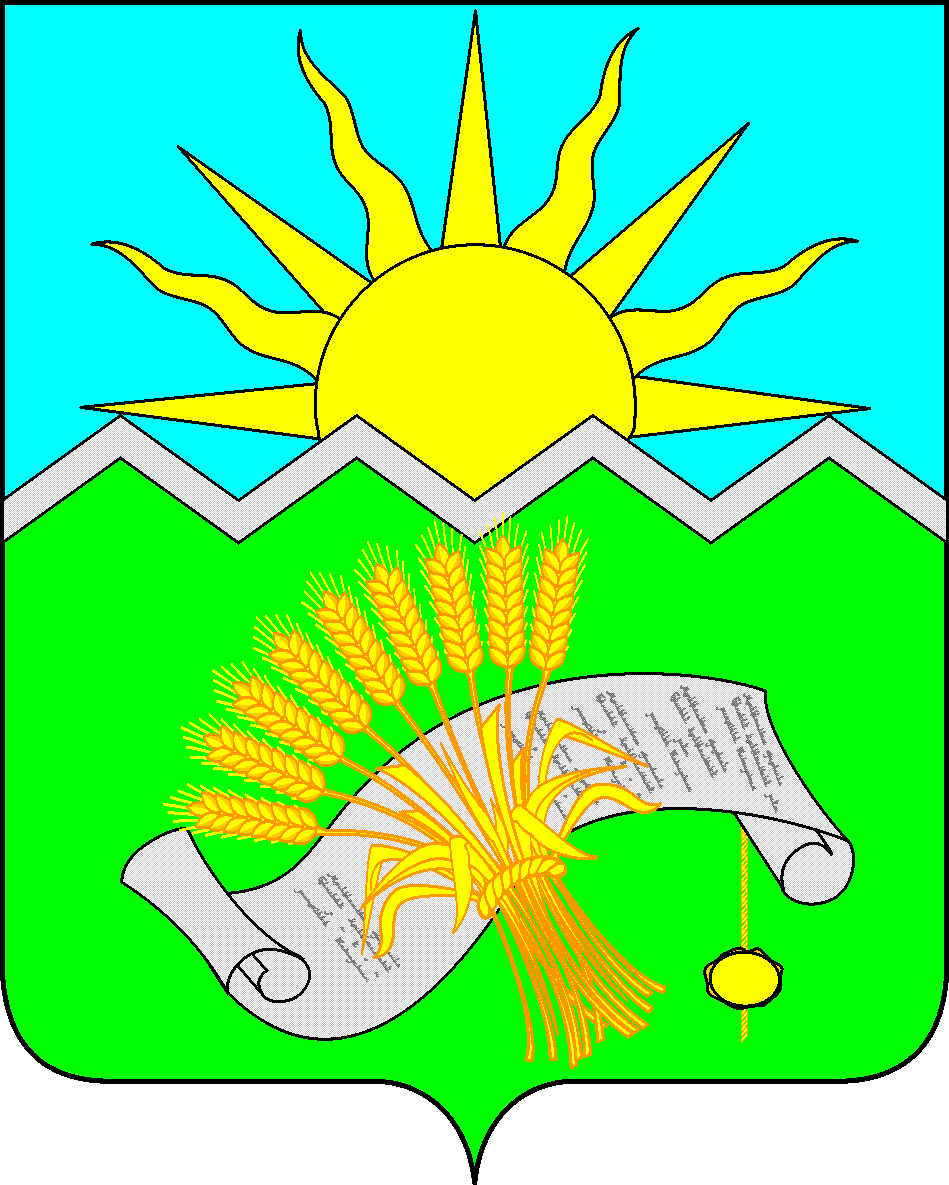 ТАТАРСТАН РЕСПУБЛИКАСЫБУА МУНИЦИПАЛЬ РАЙОНЫ СОВЕТЫ
